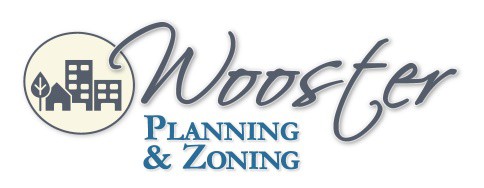 City Hall1st Floor Council Chambers 538 North Market Street Wooster, OH 44691City of Wooster Planning CommissionMeeting AgendaAugust 3, 2023 6:30 pmRoll CallApproval of the July 6, 2023, Meeting MinutesApplicationsPC-23-17       John Long requesting Final Subdivision Plat approval for a lot split resulting in a flag lot on parcel number 67-02865.001 with an address of 3934 Burbank Road in a C-3 (General Commercial) zoning district.	PC-23-18	John Long requesting approval for a Conditional Use Permit and Preliminary Development approval for a multi-family development on the north side of Benden Drive and the west side of Eagle Pass with permanent parcel numbers 67-02690.009 and 67-02690.011 in a C-3 (General Commercial) zoning district.The Application Will Include a Public Hearing.PC-23-19	Louise Keating requesting Final Subdivision Plat approval for a lot split on parcel number 64-02329.000 with an address of 621-637 College Avenue in a C-2 (Community Commercial) zoning district.PC-23-20	Louise Keating requesting an approval recommendation from the Planning Commission to City Council for a Zoning Map Amendment to change the zoning of .172 acres at 621-637 College Avenue with parcel number 64-02329.000 on the northeast corner of E. Bowman and College Avenue from C-2 (Community Commercial) Zoning District to R-2 (Single-Family Residential) zoning district.The Application Will Include a Public Hearing.PC-23-21	Alex Frazier requesting Final Development approval for a multi-family development on the east side of Cleveland Road between Timber and Northgate with permanent parcel number 67-02539.000 in a C-3 (General Commercial) zoning district.AdjournmentPlease contact the Planning & Zoning Division at 330-263-5238 for questions or comments regarding this Agenda.